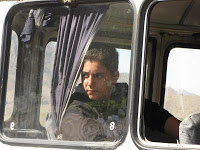 Կյանք

Կյանք: Քաղցր ու գեղեցիկ բառ: Սա շատ բարդ երևույթ է: Մարդը սերմը գցում է հողը ևկարճ ժամանակ անց սերմը ծիլ է տալիս, աճում ու բազմանում:
Օդը, հողը, ջուրը և արևը սերմին կյանք են տալիս: Բնության աճը ավելի նկատելի է գարնանը: Գարունը կյանք է տալիս, բնությունը զարթոնք է ապրում և մարդը հիանում է՝ տեսնելով այս ամենը: Ծնվում և ապրում են ոչ միայն բույսերը, այլ նաև կենդանական աշխարհը: Մարդու կյանքի ընթացքը կախված է իր ապրելակերպից, նայած՝ ով ոնց է դասավորել իր կյանքը: Մարդը պետք է կարողանա իր կյանքի ընթացքում հասնել այն ամենին, ինչին ձգտում է, անի այն ամենը, ինչ ինքը երազում է: Կյանքը մարդուն տրվում է մեկ անգամ և պետք է կարողանա ապրել այնպես, որ իր ապրած կյանքի տարիները չափսոսա:

Մանուկյան Մխիթար, 10-2 դաս.La vidaVida: una palabra dulce y preciosa. Es una cosa muy complicada. El hombre siembra las semillas en la tierra y poco a poco la semilla da brotes, crece y se multiplica. El aire, la tierra, el agua y el sol dan vida a la semilla. El crecimiento de la naturaleza es más notable en primavera. La primavera estimula a vivir, la naturaleza se despierta y el hombre la admira cada vez más. Renacen y sobreviven no sólo las plantas, sino también el planeta animal. La vida humana depende del curso de su vida, y también depende de cómo uno ha arreglado su vida. Una persona debe ser capaz de obtener lo que logra toda su vida, hacer todo lo que desea. La vida se da al hombre sólo una vez, y él debe vivir de tal manera, que no se arrepienta sus años vividos.Manukyan Mkhitar, 10-2 gradoTradujo Khanzratyan Izabella, 11-1 grado